NAME ___________________________________________________ DATE __________ HOUR __________CH 1 NOTES #2aOBSERVATION AND INFERENCESHow do biologists study living things?     By making observations!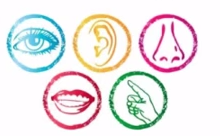 Observations -  information that is collected using our five senses.  Only facts!          EX of a good written observation:                     The item is a dark green color, has jagged edges, has around 30 light lines that stretch out                     in braches on the top, feels like sandpaper, has a slight fruity odor, and is oval-shaped.                     It is 14 cm across and 12 cm long.  It weighs 24.25 grams.2 types of observations:Qualitative = word description of something; no numbers                       EX:  the flower is pink with yellow spots                              there is a strong odor from the animal                              the skin has a red, circular rash                              it has a rough texture     2.  Quantative = observations that use numbers                        EX: 2 inches,  3.1 grams,  10 feet,  2 wings,  4000 mL,  4 seconds                              forty-three centimeters, six legsWe use observations to:  draw conclusions, make predictions, and answer questions.Inference – what you conclude based on your observations.  You do not directly observe it.                       Drawing a conclusion from evidence.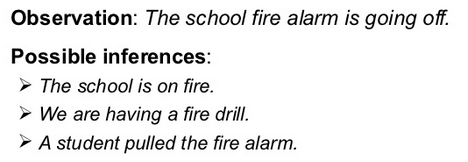 